      AIMS ACADEMY CONTEST 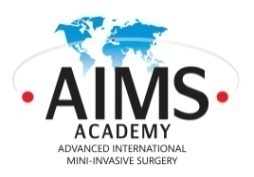 BUILD YOUR TRAINING DATI PERSONALI DEI PARTECIPANTI:DATI PERSONALI DEI TUTOR:CORSO PROPOSTO:Regolamento per la partecipazione al contest “BUILD YOUR TRAINING”:Le iscrizioni sono aperte dal 1 settembre 2020 al 31 dicembre 2020. Ogni gruppo proponente dovrà essere costituito da sei discenti e inviare il presente modulo di partecipazione, compilato in tutte le sue parti, all’indirizzo segreteria@aimsacademy.org.I tutor dovranno essere identificati e coinvolti dal gruppo proponente. I costi per la tutorship non saranno coperti da AIMS.Il programma dovrà essere pensato per un minimo di 6 persone e dovrà prevedere una parte hands-on in laboratorio.I programmi verranno valutati da una apposita commissione di AIMS Academy.Il programma del gruppo selezionato verrà finanziato da AIMS Academy e realizzato secondo le indicazioni del gruppo. I sei discenti del gruppo selezionato potranno partecipare al corso gratuitamente.AIMS Academy si riserva la facoltà di aprire il corso selezionato ad ulteriori iscrizioni a pagamento, o a riprodurre parzialmente o totalmente le proposte di formazione anche dopo il termine del contest. AIMS Academy si riserva la facoltà di fissare la data dell’evento e, qualora il modello richiesto non fosse disponibile, di mettere a disposizione quello più simile, previa comunicazione e accordo con il gruppo proponente.Per lo svolgimento del corso, AIMS Academy potrà mettere a disposizione:Sala conferenze – con tecnologia di proiezione, video-conferenza e Live SurgeryDry Lab, 7 postazioni dotate di: Colonna Laparoscopica STORZ, Videocamera HD, Pelvic Trainer Pulsating Organ Perfusion Model con pompa di perfusione per infusione dell’organoWet Lab, 7 postazioni dotate di: Colonna Laparoscopica STORZ, Videocamera HD, strumentazione per anestesia e sistema di ventilazione meccanica, Lampada Scialitica, Tavolo operatorio regolabile, 2 Monitor per ciascuna postazione, 1 monitor connesso alla Master Room. 1 Master Room: postazione operativa completa da cui trasmettere l’operazione.Staff tecnico Strumenti disposable e reusable per la pratica di laboratorio. AIMS Academy si riserva la facoltà di proporre il corso per sponsorizzazioni a copertura dei costi di organizzazione, occupazione spazi e acquisto materiali.Tutti gli spazi, materiali o strumentazioni necessari allo svolgimento del corso dovranno essere indicati in fase di sottomissione del programma. Con la sottoscrizione del presente accordo si dichiara di aver preventivamente letto e preso visione dell’informativa sulla tutela di Dati Personali ai sensi del regolamento UE 2016/679 e del Dl.lgs 196/2003 di seguito allegata.
- Dichiaro di accettare integralmente tutte le norme e le disposizioni contenute nel regolamento delcontest, di cui ho preso visione, senza alcuna condizione o riserva.- Autorizzo al trattamento dei miei dati personali ai fini istituzionali, ai sensi del Regolamento (UE) 2016/679Firme dei proponenti:______________________________________________________________________________________________________________________________________________________________________________INFORMATIVA SULLA TUTELA DEI DATI PERSONALI La Fondazione MIAS Academy (di seguito “Fondazione) con sede Milano piazza Ospedale Maggiore, 3, titolare del trattamento dei dati personali raccolti sul sito web www.aimsacademy.org (di seguito anche solo il "sito web"), nello svolgimento della propria attività pone la massima attenzione alla sicurezza e alla riservatezza dei dati personali. QUALI DATI PERSONALI CHE LA RIGUARDANO POSSONO ESSERE RACCOLTI  Possono essere raccolte le seguenti categorie di dati personali che La riguardano (con il termine "dati personali" si intenderanno tutte le categorie di seguito riportate, congiuntamente considerate): - Dati anagrafici e di contatto - informazioni relative al nome, numero di telefono, indirizzo email, la professione e la formazione. - Dati di pagamento - informazioni relative al pagamento dell'acquisto da Lei effettuato. - Utilizzo del sito web - informazioni relative alle modalità con cui utilizza il sito web, apre o inoltra le nostre comunicazioni, incluse le informazioni raccolte tramite cookie (può trovare la nostra Informativa sui Cookie qui).  COME RACCOGLIAMO I SUOI DATI PERSONALI La Fondazione raccoglie e tratta i Suoi dati personali attraverso la compilazione da parte Sua della specifica form presente sul sito web necessaria alla fornitura di uno dei nostri servizi.  Se Lei fornisce dati personali per conto di qualcun altro deve assicurarsi, preventivamente, che gli interessati abbiamo preso visione della presente Informativa Privacy, manlevando a tal proposito la Fondazione da qualsivoglia doglianza di detti interessati in caso di omessa visione.  La Fondazione Le chiede di aiutarla a mantenere aggiornati i Suoi dati personali, informandola di qualsiasi modifica.  PER QUALI FINALITÀ POSSONO ESSERE UTILIZZATI I SUOI DATI PERSONALI La Fondazione potrà trattare i Suoi dati personali per una o più delle seguenti finalità, sulla base del presupposto giuridico di volta in volta indicato. a) Evasione della fornitura e/o dell’ordine di acquisto formulato attraverso il sito web La Fondazione può trattare i Suoi Dati anagrafici e di contatto e i Dati di pagamento al fine di evadere il Suo ordine di acquisto formulato attraverso il sito web e/o al fine di fornire il servizio richiesto, compilando l'apposita form. Presupposto per il trattamento: esecuzione di obblighi contrattuali/precontrattuali. Il conferimento dei dati è obbligatorio per gestire la Sua richiesta; in difetto non potremo darvi corso. b) Conformità alle richieste giuridicamente vincolanti per adempiere un obbligo legale, regolamenti o provvedimenti dell'autorità giudiziaria, nonchè per difendere un diritto in sede giudiziaria La Fondazione potrebbe trattare i Suoi dati personali per adempiere un obbligo legale e/o per difendere un proprio diritto in sede giudiziaria. Presupposto per il trattamento: obblighi di legge, cui la Fondazione è obbligata a ottemperare. c) Utilizzo delle coordinate di posta elettronica per finalità di promozione di prodotti e/o servizi analoghi a quello oggetto del Suo acquisto La Fondazione potrebbe trattare i Suoi dati personali relativi alle coordinate di posta elettronica per finalità di promozione di prodotti e/o servizi analoghi a quelli oggetto del Suo acquisto. Presupposto per il trattamento: interesse legittimo della Fondazione di mantenere un efficace rapporto contrattuale con Lei. Lei può rifiutare, in qualsiasi momento, l'utilizzo delle coordinate di posta elettronica per la suddetta finalità, inviando una semplice mail a segreteria@aimsacademy.org . COME MANTENIAMO SICURI I SUOI DATI PERSONALI La Fondazione utilizza una adeguate misure di sicurezza al fine di migliorare la protezione, la sicurezza, l'integrità e l'accessibilità dei Suoi dati personali. Tutti i Suoi dati personali sono conservati sui nostri server protetti (o copie cartacee idoneamente archiviate) o su quelli dei nostri fornitori, e sono accessibili ed utilizzabili in base ai nostri standard e alle nostre policy di sicurezza (o standard equivalenti per i nostri fornitori). Se Le abbiamo fornito (o Lei ha scelto) una password che Le consente l'accesso al ad uno dei nostri portali, applicazioni o servizi da noi forniti, Lei sarà responsabile per la segretezza di tale password e per la conformità ad ogni altra procedura di sicurezza da noi comunicatale. Le raccomandiamo di tenerla assolutamente riservata e di non trasmetterla terzi.  PER QUANTO TEMPO CONSERVIAMO I SUOI DATI  Conserviamo i Suoi dati personali trattati per le finalità di servizio e la promozione di prodotti e/o servizi analoghi a quello oggetto del Suo acquisto fino alla eventuale opposizione dell’interessato  Qualora non vi sia più un presupposto giuridico per la conservazione dei dati o ne venga richiesta la cancellazione, essi verranno anonimizzati irreversibilmente o distrutti in modo sicuro.  CON CHI POSSIAMO CONDIVIDERE I SUOI DATI PERSONALI  Ai Suoi dati personali possono avere accesso i dipendenti debitamente autorizzati, nonché i fornitori esterni, nominati, se necessario, responsabili del trattamento, che forniscono supporto per l'erogazione dei servizi, inclusi quelli necessari al funzionamento del sito web. CONTATTI I dati di contatto della Fondazione, quale titolare del trattamento, e del responsabile della protezione dei dati personali (DPO) possono essere trovati al seguente indirizzo e-mail: segreteria@aimsacademy.org.  I SUOI DIRITTI IN MATERIA DI PROTEZIONE DEI DATI E IL SUO DIRITTO DI AVANZARE RECLAMI DINNANZI ALL'AUTORIT À DI CONTROLLO A certe condizioni Lei ha il diritto di chiedere alla Fondazione: - l'accesso ai Suoi dati personali; - la copia dei dati personali che Lei ci ha fornito (c.d. portabilità), - la rettifica dei dati in nostro possesso; - la cancellazione di qualsiasi dato per il quale la Fondazione non ha più alcun presupposto giuridico per il trattamento; - l'opposizione al trattamento ove previsto dalla normativa applicabile; - la revoca del Suo consenso, nel caso in cui il trattamento sia fondato sul consenso; - la limitazione del modo in cui la Fondazione tratta i Suoi dati personali, nei limiti previsti dalla normativa vigente. L'esercizio di tali diritti soggiace ad alcune eccezioni finalizzate alla salvaguardia dell'interesse pubblico (ad esempio la prevenzione o l'identificazione di crimini) e di interessi della Fondazione. Nel caso in cui Lei esercitasse uno qualsiasi dei summenzionati diritti, sarà onere della Fondazione verificare che Lei sia legittimato ad esercitarlo e Le sarà dato riscontro, di regola, entro un mese. Per esercitare tali diritti scriva a segreteria@aimsacademy.org. Per eventuali reclami o segnalazioni sulle modalità di trattamento dei Suoi dati la Fondazione farà ogni sforzo per rispondere alle sue preoccupazioni. Qualora Lei desideri proporre un reclamo in merito alle modalità attraverso cui i Suoi Dati e, se del caso, i Suoi Dati Sensibili e Giudiziari sono trattati dal Titolare ovvero in merito alla gestione di un reclamo da Lei proposto, Lei ha il diritto di presentare un’istanza direttamente all’Autorità di controllo Se Lei ha meno di 18 anni, questo modulo deve essere sottoscritto dai Suoi genitori o dal Suo tutore.1NOME E COGNOMEDATA DI NASCITAINDIRIZZO E-MAIL1STRUTTURA OSPEDALIERASPECIALIZZANDO?  Sì  NoSE SÌ, SCUOLA DI SPECIALITÀ2NOME E COGNOMEDATA DI NASCITAINDIRIZZO E-MAIL2STRUTTURA OSPEDALIERASPECIALIZZANDO?  Sì  NoSE SÌ, SCUOLA DI SPECIALITÀ3NOME E COGNOMEDATA DI NASCITAINDIRIZZO E-MAIL3STRUTTURA OSPEDALIERASPECIALIZZANDO?  Sì  NoSE SÌ, SCUOLA DI SPECIALITÀ4NOME E COGNOMEDATA DI NASCITAINDIRIZZO E-MAIL4STRUTTURA OSPEDALIERASPECIALIZZANDO?  Sì  NoSE SÌ, SCUOLA DI SPECIALITÀ5NOME E COGNOMEDATA DI NASCITAINDIRIZZO E-MAIL5STRUTTURA OSPEDALIERASPECIALIZZANDO?  Sì  NoSE SÌ, SCUOLA DI SPECIALITÀ6NOME E COGNOMEDATA DI NASCITAINDIRIZZO E-MAIL6STRUTTURA OSPEDALIERASPECIALIZZANDO?  Sì  NoSE SÌ, SCUOLA DI SPECIALITÀNOME E COGNOMEINDIRIZZO E-MAILSTRUTTURA OSPEDALIERAESPERIENZA DA TUTOR IN LAB?SE SÌ, DOVE?TITOLOTITOLOSPECIALITÀNUMERO PARTECIPANTI PER POSTAZIONEDURATA DEL CORSO  ½ Giornata  1 GiornataOBIETTIVI DEL CORSO:SPAZI RICHIESTI  Aula didattica  Sala conferenza  Dry Lab  Wet LabTECNOLOGIE E MATERIALI RICHIESTI  Tecnologia per video-proiezione  Live Surgery  Organi ex-vivo (specificare: ………………………….)  Modello animale (mini-pig)  Preparato anatomico (specificare: ………………………….)  Altro (specificare: ………………………………………)PROGRAMMA DETTAGLIATO DEL CORSO: